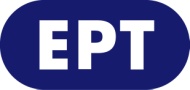 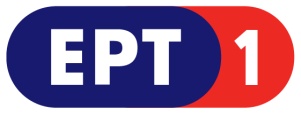 _________________________________________________________________________________________________________________________________________________________________________________________________________________________________Πέμπτη  23  Απριλίου  2020 ΕΡΤ1 - Τροποποιήσεις προγράμματος ΣΑΒΒΑΤΟ 25 ΑΠΡΙΛΙΟΥ 2020.........................................................................................................15.00 ΕΙΔΗΣΕΙΣ+ΑΘΛΗΤΙΚΑ+ΚΑΙΡΟΣ W16.00 ΙΣΤΟΡΙΕΣ ΜΟΔΑΣ (Ε)  K8 W«Μαύρη μόδα»Οι «Ιστορίες Μόδας» είναι ασπρόμαυρες και χρωματιστές, με το μαύρο να κυριαρχεί συχνά στις επιδείξεις μόδας, στα ατελιέ, στις θεατρικές παραστάσεις, στο δρόμο. «Μπορείς να φοράς μαύρα οποιαδήποτε στιγμή, να το φοράς σχεδόν σε όλες τις εκδηλώσεις», συνήθιζε να λέει ο Κριστιάν Ντιόρ το 1954. Και οι πρωταγωνιστές της διαμόρφωσης της αισθητικής του χθες και του σήμερα, δηλαδή, οι Έλληνες σχεδιαστές, οι φωτογράφοι, οι στιλίστες, δεν αντιμετώπισαν και πολύ διαφορετικά το μαύρο χρώμα και τους κρυφούς του συμβολισμούς, τότε και τώρα.Ο σχεδιαστής μόδας Ντίμης Κρίτσας, που έχει ζήσει τη μαύρη και τη χρυσή εποχή της ελληνικής μόδας, εντός κι εκτός συνόρων, θα κάνει τη δική του «μαύρη» αποκάλυψη: «Ένα είναι το χρώμα: μαύρο. Και να πούμε και κάτι άλλο… άσπρο. Μαύρο, άσπρο, κόκκινο. Το μαύρο κάνει τη γυναίκα να είναι σέξι, να έχει κάτι το μυστηριώδες... Πάντα ήταν το μαύρο». Για να θυμηθεί κοστούμια ζωής που είχε σχεδιάσει για την Αλίκη Βουγιουκλάκη, την Τζένη Καρέζη, τη Ζωή Λάσκαρη, τη Μελίνα Μερκούρη... «Τα ρούχα που έκανα γι’ αυτές, δεν ήταν ρoύχα που θα φορούσαν όλες οι άλλες».Ο σχεδιαστής μόδας Βασίλης Ζούλιας, που έχει υπάρξει και στιλίστας στο παρελθόν, αφηγείται ιστορίες μόδας στο κόκκινο χαλί, θυμάται να μεταμορφώνει την Έλενα Κουντουρά σε Όντρεϊ Χέπμπορν, όπως επίσης και το «Κορίτσι με τα μαύρα», το «Ποτέ την Κυριακή», την ελληνική μόδα που εμπνέεται από τις καλύτερες στιγμές της για να ξαναγεννηθεί.Ο εκδότης Άρης Τερζόπουλος φοράει αποκλειστικά σχεδόν μαύρα: «Έχω αρκεστεί στο μαύρο. Μου ταιριάζει. Κάτι θα λέει και για μένα σαν άνθρωπο». Θα μιλήσει για τα γυναικεία περιοδικά, τότε και τώρα, το χαρτί και την ψηφιακή εποχή της μόδας, τους άνδρες και τις γυναίκες, τους φωτογράφους, το dream team της ελληνικής μόδας, τις μιμήσεις και την «ευλογία να κάνεις μια δουλειά που αγαπάς».Όσο για τη φωτογράφο Μαρίνα Βερνίκου, «Το μαύρο είναι το μόνο χρώμα για χειμώνα και το καλοκαίρι το άσπρο. Αδυνατίζει, ομορφαίνει, σε όλα τα πράγματα… Το καλοκαίρι δεν με φτιάχνει το μαύρο». Και στη φωτογραφία; «Δεν τη θέλω την ασφάλεια του μαύρου στη φωτογραφία. Πιο δύσκολη η έγχρωμη».Ο στιλίστας Νικόλας Γεωργίου επιμένει χρόνια τώρα στην αφαίρεση, για να αφηγηθεί ιστορίες μόδας με πειθαρχία. «Αν αφαιρέσεις το χρώμα, το μαύρο καταπίνει το φως. Μένεις με την ένταση της φόρμας και η φόρμα απαιτεί φοβερή πειθαρχία». Γιατί προτιμά ο ίδιος το μαύρο; Γιατί είναι «πένθιμο» και «ήρεμο». «Όταν ντύνεσαι παίρνεις αποφάσεις που μένουν. Γίνεσαι δημιουργός της εμφάνισής σου. H μητέρα του καθενός είναι η πρώτη ιστορία μόδας. Θυμάμαι τα παιδικά μου χρόνια στην Κύπρο, να έρχεται η μοδίστρα και να μένει σπίτι για 15 μέρες».Η δημοσιογράφος μόδας Έφη Φαλίδα, θα μιλήσει για δύο είδη μαύρου… «Το μαύρο της παράδοσης, με τις μαυροφόρες, και το μαύρο που ήταν διαδεδομένο μέχρι τη δεκαετία του ΄60, αφού οι γυναίκες δεν ήξεραν κάτι άλλο». Θα αναφερθεί στον Ευαγγελίδη, σαν κουτιριέ, τον Μαυρόπουλο, για τις δημιουργίες του από σατέν, ταφτά και μετάξι, τη Λουκία… Αλλά και τα μαύρα κοράκια, στις αρχές της δεκαετίας του ΄90, με γοτθική μουσική στο σάουντρακ.Για τον εκδότη Γιώργο Κελέφη,  «το μαύρο χρώμα αναδεικνύει προσωπικότητα και δίνει λάμψη,  δείχνει κάποιον να φαίνεται διανοούμενος, είναι το απόλυτο χρώμα. Κρύβει δυναμισμό, ερωτισμό, συμβολίζει τη διάθεση για διαμαρτυρία».Και για τη δημοσιογράφο, στιλίστρια και διευθύντρια περιοδικών, Κάτια Δημοπούλου: «Υπάρχουν σήμερα μικρά brands που επενδύουν στην ελληνικότητα…». Και τι δηλώνει για τους παλιότερους σχεδιαστές; «Tους βλέπω και τους θαυμάζω», για να ξεχωρίσει τον Βασίλη Ζούλια και τη Δάφνη Βαλέντε, ανάμεσα σε άλλους. «Τους χειροκροτώ. Δύσκολο να κρατιούνται όρθιοι».Αυτό είναι το παραμύθι του άσπρου και του μαύρου, των αντιθέσεων, των συγκρούσεων και της συμφιλίωσης. «Ιστορίες μόδας» που αποκαλύπτουν 50 αποχρώσεις του μαύρου, της θλίψης, της απόγνωσης, των εμμονών. Οι μαύρες ημέρες (και νύχτες) της μόδας. Tο μαύρο μοιάζει πολυτελές, ασφαλές, αδυνατίζει, ο μινιμαλισμός είναι μονόχρωμος.  Στην ψυχολογία το μαύρο έχει τη δική του ερμηνεία. Κλασικό, μυστήριο, ανεξάρτητο, κανείς δεν λέει να το αποχωριστεί, όσα χρόνια κι αν περάσουν. Υπάρχουν γυναίκες και άντρες που έχουν μια απόλυτα μονοχρωματική ντουλάπα και δεν αισθάνονται ενοχές γι’ αυτό αλλά συνεχίζουν να υποστηρίζουν τις επιλογές τους με πάθος. Λαμπερό ναι, όσο και μυστηριώδες και ατμοσφαιρικό, τρόπος ζωής, μια εσωτερική επανάσταση που εκδηλώνεται σήμερα με σιωπή και στιλ.Ιστορίες Μόδας. Ιστορίες με Φως.Καλλιτεχνική διεύθυνση: Άννα Παπανικόλα.Σκηνοθεσία: Λεωνίδας Πανονίδης.Αρχισυνταξία: Σάντυ Τσαντάκη.Δημοσιογραφική επιμέλεια: Μαρία Παμπουκίδη.Διεύθυνση φωτογραφίας: Ευθύμης Θεοδόσης.Επιμέλεια ήχου: Απόστολος Ντασκαγιάννης.Αφήγηση: Γιώργος Κοτανίδης.Μοντάζ: Δημήτρης Τσιώκος.Οργάνωση παραγωγής: Βασίλης Κοτρωνάρος.Παραγωγή: Foss On Air.16.50 Η ΖΩΗ ΑΛΛΙΩΣ W «Τριχωνίδα, το πέλαγος της Αιτωλίας» ΚΑΙΝΟΥΡΓΙΟ ΕΠΕΙΣΟΔΙΟ17.45 ΕΙΔΗΣΕΙΣ/Δελτίο στη Νοηματική W18.00 COVID 19 - ΣΥΝΕΧΗΣ ΕΝΗΜΕΡΩΣΗ  WΜε τον Κώστα Λασκαράτο19:00 ΚΕΝΤΡΙΚΟ ΔΕΛΤΙΟ ΕΙΔΗΣΕΩΝ+ΑΘΛΗΤΙΚΑ+ΚΑΙΡΟΣ  W20:45 ΣΤΑ ΤΡΑΓΟΥΔΙΑ ΛΕΜΕ ΝΑΙ  W
«Αφιέρωμα στο Γιώργο Ζαμπέτα» (Ε)Η εκπομπή «Στα τραγούδια λέμε ΝΑΙ» είναι αφιερωμένη στον μεγάλο Έλληνα συνθέτη, τραγουδιστή και δεξιοτέχνη του μπουζουκιού, Γιώργο Ζαμπέτα. Με οικοδεσπότες τη Ναταλία Δραγούμη και τον Μιχάλη Μαρίνο, θα απολαύσετε μία μοναδική βραδιά, εμπνευσμένη από τα λαϊκά κέντρα διασκέδασης του '50, του '60 και του '70, καθώς και από τις μεγάλες στιγμές του παλιού καλού ελληνικού κινηματογράφου, στον οποίο πρωταγωνίστησε ο Γιώργος Ζαμπέτας ακόμη και ως σόουμαν!Τραγούδια που όλοι γνωρίζουμε και αγαπάμε, πενιές και ατάκες που ακόμα μας διασκεδάζουν, σ' ένα πρόγραμμα πολύ διαφορετικό από όλα τ' άλλα.O εγγονός του σπουδαίου συνθέτη, Γιώργος Ζαμπέτας, θυμάται και ερμηνεύει τραγούδια του παππού του, ενώ η νύφη του Ελένη Νταράλα μάς αφηγείται ενδιαφέρουσες ιστορίες από τη ζωή τους.Τις μεγάλες επιτυχίες του, ερμηνεύουν ο Κώστας Καραφώτης, ο Δημήτρης Κοντολάζος , η  Ζωή Παπαδοπούλου,  ο Ταξιάρχης Χάνος,  o Γιώργος Γιαννόπουλος, η Βανέσα Αδαμοπούλου, ο Δημήτρης Κανέλλος και η Άννα Μπαλάσκα. Η παρέα μεγαλώνει με τους ηθοποιούς Γιώργο Ηλιόπουλο, Κατερίνα Δημητρόγλου, Ασπασία Κοκώση, Άρη Αντωνόπουλο, Ήρα Ρόκου, Σίσσυ Ιγνατιάδου και Μιχαέλα Λιόλιου.Στην ξεχωριστή αυτή εκπομπή, «παρεμβαίνει» με τον δικό του μοναδικό τρόπο ο ίδιος ο Γιώργος Ζαμπέτας, μέσα από το πολύτιμο Αρχείο της ΕΡΤ.Παρουσίαση: Ναταλία Δραγούμη, Μιχάλης Μαρίνος.Σκηνοθεσία: Κοσμάς Φιλιούσης.Αρχισυνταξία: Τζένη Ιωαννίδου.Συντακτική ομάδα: Χρήστος Καρυώτης, Σταυρούλα Κεντιέ.Διεύθυνση ορχήστρας: Μανόλης Ανδρουλιδάκης.Οργάνωση παραγωγής: Ελένη Φιλιούση.24.00  ΕΙΔΗΣΕΙΣ W00.10 ΞΕΝΗ ΤΑΙΝΙΑ   K12«Ο εξολοθρευτής» (The Terminator)Περιπέτεια επιστημονικής φαντασίας, παραγωγής ΗΠΑ 1984.Σκηνοθεσία: Τζέιμς Κάμερον.Σενάριο: Τζέιμς Κάμερον, Γκέιλ Αν Χερντ.Μακιγιάζ: Σταν Γουίνστον.Παίζουν: Άρνολντ Σβαρτσενέγκερ, Μάικλ Μπιν, Λίντα Χάμιλτον, Λανς Χένρικσεν, Πολ Γουίνφιλντ, Ρικ Ρόσοβιτς, Μπιλ Πάξτον, Ντικ Μίλερ, Μπράιαν Τόμσον, Ερλ Μπόεν, Μπες Μότα κ.ά.Διάρκεια: 108΄Υπόθεση: Στο κοντινό μέλλον, ύστερα από επανάσταση στο χώρο της τεχνολογίας, ο υπερ-υπολογιστής Skynet αναπτύσσει ταχύτατα τη νοημοσύνη του. Σύντομα προκαλεί πυρηνικό πόλεμο με σκοπό την εξόντωση του δημιουργού του: του ανθρώπου.Η μόνη ελπίδα των ανθρώπων είναι μια ομάδα επαναστατών με ηγέτη τον Τζον Κόνορ. Όταν το 2029 είναι πλέον φανερό ότι Κόνορ θα οδηγήσει τους ανθρώπους στη νίκη, ο Skynet στέλνει πίσω στο χρόνο (12 Μαΐου 1984) ένα ανθρωποειδές ρομπότ «Εξολοθρευτή» (Άρνολντ Σβαρτσενέγκερ), που δεν γνωρίζει τι σημαίνει πόνος, φόβος ή οίκτος, με σκοπό να δολοφονήσει τη μητέρα του Κόνορ (Λίντα Χάμιλτον), πριν καν φέρει στον κόσμο τον Τζον.Συγχρόνως και η πλευρά των ανθρώπων στέλνει πίσω στο χρόνο έναν στρατιώτη (Μάικλ Μπιν) για να την προστατεύσει και να εξασφαλίσει τη γέννηση του Τζον. Το φουτουριστικό πόνημα του Τζέιμς Κάμερον και μια πρωτότυπη ιστορία, που «έπαιξε» έξυπνα με την έννοια του Χωροχρόνου, «τράβηξε» το ενδιαφέρον του κοινού και σημείωσε τεράστια εμπορική και καλλιτεχνική επιτυχία.Ένα εκρηκτικό κοκτέιλ δράσης και αγωνίας μέχρι το κλιμακωτό φινάλε, που κέρδισε τις εντυπώσεις αλλά και τα Βραβεία Saturn (καλύτερης ταινίας επιστημονικής φαντασίας, καλύτερου σεναρίου και καλύτερου μακιγιάζ), καθώς και το Μεγάλο Βραβείο στο Φεστιβάλ Φανταστικού Κινηματογράφου του Αβοριάζ.Νυχτερινές Επαναλήψεις02.00 Η ΖΩΗ ΑΛΛΙΩΣ (Ε) ημέρας W03.00 ΤΟ ΑΛΑΤΙ ΤΗΣ ΓΗΣ (Ε) ημέρας W05.00 ΑΠΟ ΤΟΝ ΦΡΟΪΝΤ ΣΤΟ ΔΙΑΔΙΚΤΥΟ (Ε) WΚΥΡΙΑΚΗ 26 ΑΠΡΙΛΙΟΥ 2020.................................................................................................................15.00 ΕΙΔΗΣΕΙΣ+ΑΘΛΗΤΙΚΑ+ΚΑΙΡΟΣ W16.00  ΠΡΟΣΩΠΙΚΑ (Ε) W«Στα Προσφυγικά της Αθήνας»Στην εκπομπή  «Προσωπικά», οι τηλεθεατές της  ΕΡΤ1 έχουν την ευκαιρία να παρακολουθήσουν ένα οδοιπορικό στα Προσφυγικά της Αθήνας.Ειδικότερα,  στα   Προσφυγικά  της   Καισαριανής,  της  Νέας Ιωνίας,  της Νέας Φιλαδέλφειας, της Λεωφόρου Αλεξάνδρας και της Νίκαιας,  η Έλενα Κατρίτση αναζήτησε ανθρώπους που κουβαλούν μνήμες του ξεριζωμού των Ελλήνων της Μικράς Ασίας και του Πόντου.«Η γιαγιά μου σπάνια μιλούσε για όσα έζησε» θυμάται η Μαρία Βουτζαλή και «ποτέ δεν θέλησε να γυρίσει στα χώματα που την πόνεσαν». Η ίδια όμως, όπως εκμυστηρεύεται στην Έλενα Κατρίτση, μπολιασμένη με βαθιά αγάπη για τα πάτρια εδάφη, όταν επισκέφθηκε τα Βουρλά για πρώτη φορά έπειτα από χρόνια, έκλαψε, θύμωσε, φώναξε και τραγούδησε.Δεμένη με τις αναμνήσεις μιας ζωής, η Αγγέλα Χατζηστόγια αρνείται να φύγει από το σπίτι των λίγων τετραγωνικών, όπου γεννήθηκε και μεγάλωσε. Ευχή δίνει στην εγγονή της «να μη λησμονεί και να θυμάται», όπως εκείνη.Αναλλοίωτη παραμένει στον Κυριάκο Νισκόπουλο η εικόνα της μητέρας του, η οποία «κάθε πρωί ασβέστωνε τους τοίχους για να απομακρύνει τα τρωκτικά και να φαίνεται όμορφο το φτωχικό τους».Ο Δημήτρης Γκιουλιστάνης με θυμό ανακαλεί στη μνήμη του τον τρόπο με τον οποίο μιλούσαν για τις Μικρασιάτισσες: «Παστρικιές τις έλεγαν οι ντόπιοι, για να τις μειώσουν. Ξέρετε τι αγώνα έδιναν αυτές οι γυναίκες για να μεγαλώσουν τα παιδιά τους;».O αγώνας για την επιβίωση ενάμισι εκατομμυρίου ανθρώπων, που έφυγαν κυνηγημένοι από την προγονική γη για να γλιτώσουν από τη σφαγή, ζωντανεύει μέσα από τις ιστορίες απλών ανθρώπων και μας ταξιδεύει πίσω στο χρόνο. Από το χθες στο σήμερα και με το βλέμμα στραμμένο στο αύριο, το οδοιπορικό της εκπομπής ξετυλίγει κομμάτια της Ελληνικής Ιστορίας μέσα από τις μνήμες των ανθρώπων.16.50 Η ΖΩΗ ΑΛΛΙΩΣ W «Τα πετρόχτιστα Τζουμέρκα» (Ε)17.45 ΕΙΔΗΣΕΙΣ/Δελτίο στη Νοηματική W18.00  Η ΜΗΧΑΝΗ ΤΟΥ ΧΡΟΝΟΥ (Ε)  WΜε τον Χρίστο Βασιλόπουλο«Ευτυχία Παπαγιαννοπούλου»Η εκπομπή ξετυλίγει την περιπετειώδη ζωή της μεγάλης στιχουργού, που έσπασε το ανδρικό κατεστημένο στο λαϊκό τραγούδι. Η έρευνα φωτίζει τη ζωή της, από τα παιδικά χρόνια στη Μικρά Ασία και την τραυματική εμπειρία του διωγμού και της προσφυγιάς. Ακολουθεί τα βήματά της μέχρι την Αθήνα, όπου η φιλόδοξη Ευτυχία αποφασίζει να γίνει ηθοποιός αψηφώντας τα συντηρητικά ήθη της εποχής. Στον ελεύθερο χρόνο της γράφει ποιήματα, αλλά από το θέατρο γνωρίζει τη Μαρίκα Νίνου και μέσω εκείνης τον Τσιτσάνη, ο οποίος θα γίνει «ο δάσκαλός της στον στίχο». Οι συνεργασίες διαδέχονται η μία την άλλη. Τα τραγούδια της συγκλονίζουν το κοινό. «Δυο πόρτες έχει η ζωή», «Είμαι αετός χωρίς φτερά», «Γυάλινος κόσμος», «Είμαστε αλάνια», «Όνειρο απατηλό» είναι μερικά μόνο από τα τραγούδια της Ευτυχίας Παπαγιαννοπούλου που έμειναν στην ιστορία.Η Παπαγιαννοπούλου πουλάει τα τραγούδια της απαρνούμενη τα νόμιμα δικαιώματά της, μόνο και μόνο για να βρίσκει τα χρήματα να τρέφει το πάθος της, τη χαρτοπαιξία. Αυτή η τακτική θα τη φέρει σε σύγκρουση με τον Τσιτσάνη σχετικά με την πατρότητα των στίχων ορισμένων τραγουδιών. Η ζωή της επιφυλάσσει μεγάλες δοκιμασίες, με αποκορύφωμα το θάνατο της κόρης της Μαίρης.Στην εκπομπή μιλούν ο εγγονός της στιχουργού, Αλέξης Πολυζωγόπουλος, η ηθοποιός Νένα Μεντή, ο ποιητής Λευτέρης Παπαδόπουλος, οι ερευνητές του ελληνικού τραγουδιού Γιώργος Τσάμπρας, Παναγιώτης Κουνάδης και Σπύρος Κουρκουνάκης, ο χορογράφος Δημήτρης Ιβάνωφ, ο μουσικός παραγωγός και στιχουργός Γιάννης (Bach) Σπυρόπουλος, καθώς και ο δημοσιογράφος Ηλίας Βολιώτης-Καπετανάκης.19:00 ΚΕΝΤΡΙΚΟ ΔΕΛΤΙΟ ΕΙΔΗΣΕΩΝ+ΑΘΛΗΤΙΚΑ+ΚΑΙΡΟΣ  W.................................................................................................................ΣΑΒΒΑΤΟ 2 ΜΑΪΟΥ 2020.........................................................................................................15.00 ΕΙΔΗΣΕΙΣ+ΑΘΛΗΤΙΚΑ+ΚΑΙΡΟΣ W16.00 ΙΣΤΟΡΙΕΣ ΜΟΔΑΣ (Ε)  K8 W«Ανδρόγυνη μόδα»Αν το 2018 είναι η χρονιά που κυκλοφόρησαν στους δρόμους των μητροπόλεων της μόδας, λευκές μπλούζες με μαύρα γράμματα και τη φράση «We are all feminists» («Είμαστε όλοι φεμινιστές»), θα πρέπει να γυρίσουμε αρκετές δεκαετίες πίσω για να δούμε πόση δύναμη κρύβει μέσα της η δημιουργική και μάχιμη πλευρά της παγκόσμιας μόδας. Από την Κatharine Hamnett και τη Vivienne Westwood στη Stella McCartney, τα μηνύματα της μόδας πλέον φοριούνται, αναπαράγονται και ακούγονται δυνατά.Κι εμείς εδώ μπορούμε να περηφανευόμαστε για τους καλύτερους πουκαμισάδες με πουκάμισα που ράβονται κυριολεκτικά πάνω μας, sur measure… Το «ανδρόγυνο στιλ» αποτέλεσε επανάσταση για την εποχή του, κι ας ήρθε πάλι με σχετική χρονοκαθυστέρηση στην Ελλάδα, μέχρι να δοκιμαστεί εκτός συνόρων, να προκαλέσει και να εξελιχτεί σε «στολή». Σχεδιαστές και φωτογράφοι, μοντέλα και κομμωτές, μακιγιέρ και σχεδιαστές κοσμημάτων, ανακάλυψαν τη γοητεία της μόδας «a la garconne».Η Τζίνα Αλιμόνου, μοντέλο, ηθοποιός, γυναίκα-μούσα των Ελλήνων σχεδιαστών, προτιμά τη λιτή διάλεκτο της μόδας, επενδύοντας σε μια αυστηρή παλέτα, στο λευκό και το μαύρο, υφάσματα που είναι φιλικά προς το δέρμα και το περιβάλλον, απέριττα πατρόν που έχουν όμως τις δικές τους ιστορίες να αφηγηθούν.Comme un garcon. Δηλαδή; Κορίτσια που ντύνονται σαν αγόρια, χωρίς να χάνουν τίποτα από τη θηλυκότητά τους. Ο Μάκης Τσέλιος  έζησε με τον Μπίλι Μπο την εποχή της Ελλάδας που θα θέλαμε ξαναγυρίσει πίσω. Δεκαετία του ΄70, Σόλωνος 1, εμπόριο αρωμάτων, το τραγούδι Μπίλι Μπο στο σάουντρακ, ρούχα κρεμασμένα σε αλυσίδες. Ατελιέ στην Ελλάδα και στο εξωτερικό, με βιτρίνες με θέα τον ελληνικό ήλιο και ρούχα και αξεσουάρ made in Greece με πιέτες, γήινες αποχρώσεις, mix & match αισθητική, για τον άνδρα και τη γυναίκα, χωρίς φύλο, ηλικία, ή αγωνία για το τι θα φορεθεί τους επόμενους έξι μήνες.Και στην Ελλάδα του σήμερα; Η Ορσαλία Παρθένη, έχει ζήσει την ελληνική μόδα, στην πιο ζωντανή εποχή της, τότε που ο πατέρας της, Δημήτρης Παρθένης, έχτιζε ήδη από τη δεκαετία του ΄70 ένα brand για αγόρια και κορίτσια, σε ασπρόμαυρη ανακωχή, με το λογότυπο να αποτελεί σήμα κατατεθέν και αναγνωρίσιμο σύμβολο στάτους στη Μύκονο, στην Αθήνα, στα νησιά, εντός, εκτός, παντού. Η Ορσαλία Παρθένη δημιουργεί πλέον βαμβακερά μίνι φορέματα, εσώρουχα-εξώρουχα, μακό φανέλες, πολυχρηστικά ρούχα σε κίνηση για ένα κοινό που αναζητεί τεχνολογικά καινοτόμες υφές και ανατροπές.Ο Γιώργος Ελευθεριάδης έχει διαμορφώσει τη δική του αναγνωρίσιμη διάλεκτο με ρούχα και αξεσουάρ για άνδρες και γυναίκες, πουκάμισα και πουκαμίσες, παντελόνια, παλτό, ελληνική μόδα που ταξιδεύει στον κόσμο για να επιστρέψει στη γενέτειρα της, και να λουστεί με φως και πνεύμα. Πρετ-α-πορτέ για αληθινούς ανθρώπους που σκέφτονται, ταξιδεύουν, μπορούν να φορέσουν το ίδιο ρούχο με διαφορετικούς τρόπους για να αναδείξουν την προσωπικότητά τους. Ένας σχεδιαστής που δεν δεσμεύτηκε από τάσεις, ανέκαθεν υποστήριζε την προσωπική σχέση του αγοραστή με τη μόδα, πιστεύοντας στο δικαίωμα της επιλογής, όχι στις τάσεις με τον κλασικισμό πάντοτε σαν βάση.Η Mάρα Δεσύπρη, μοντέλο, μούσα, φωτογράφος, όχι απαραίτητα με αυτή τη σειρά, έχει τις δικές της ιστορίες μόδας να αφηγηθεί, ή καλύτερα να τις δείξει μέσα από εικόνες, με δυναμικές γυναίκες, ευάλωτα αγόρια, σε ρόλους που εναλλάσσονται και χαρακτηρίζουν εποχές, περιοδικά, αληθινές ζωές. Ιστορίες μόδας με… μαύρα γυαλιά.Η Evi Grintela, δηλαδή η Εύη Καρατζά, που θέλησε έχοντας περάσει από όλα τα στάδια των γυναικείων περιοδικών μόδας, να δημιουργήσει ρούχα που ταξιδεύουν, σαν αυτά που φοράει και η ίδια, γενναιόδωρες πουκαμίσες, με ρίγες, καρό, κουμπιά, γιακάδες, αλλά και χωρίς όλα τα καθαρά συστατικά της ανδρικής γκαρνταρόμπας, βρέθηκε σήμερα να έχει το δικό της ατελιέ και να μην προλαβαίνει να στέλνει τα πουκάμισα-φορέματα με την υπογραφή της, Evi Grintela Shirtdress σε διαφορετικά σημεία του πλανήτη, βάζοντας ένα στοίχημα με τον εαυτό της πρώτα: κι αν η Ελλάδα του σήμερα δεν έχει μόνο λευκές και μπλε ρίγες, αλλά χωράει και πιο χρωματιστά συναισθήματα;Η Έστερ Μαστρογιάννη, αγαπημένο μοντέλο των σχεδιαστών, των μακιγιέρ, των κομμωτών, των φωτογράφων, τότε και τώρα, είναι ένα κορίτσι χωρίς ηλικία, ευάλωτο και δυναμικό, σαν ξωτικό της ελληνικής μόδας που αλλάζει ρόλους, πειραματίζεται χωρίς να προκαλεί, μπορεί να μεταμορφωθεί σε tomboy, αγοροκόριτσο και το απόλυτο θηλυκό. Σαν την ελληνική μόδα που θέλει να μιλάει σε όλες τις διαλέκτους πλέον, να μην έχει σεζόν, να ζει το αιώνιο καλοκαίρι, να μην έχει φύλο, μόνο likes, ακόλουθους και ουσία.Ιστορίες Μόδας. Ιστορίες με Φως.16.50 Η ΖΩΗ ΑΛΛΙΩΣ W «Πάτμος, ψηλαφώντας το αιώνιο» ΚΑΙΝΟΥΡΓΙΟ ΕΠΕΙΣΟΔΙΟ17.45 ΕΙΔΗΣΕΙΣ/Δελτίο στη Νοηματική W18.00 COVID 19 - ΣΥΝΕΧΗΣ ΕΝΗΜΕΡΩΣΗ  WΜε τον Κώστα Λασκαράτο19:00 ΚΕΝΤΡΙΚΟ ΔΕΛΤΙΟ ΕΙΔΗΣΕΩΝ+ΑΘΛΗΤΙΚΑ+ΚΑΙΡΟΣ  W20:45 ΣΤΑ ΤΡΑΓΟΥΔΙΑ ΛΕΜΕ ΝΑΙ  W
«Αφιέρωμα στο Γιώργο Κατσαρό» (Ε)24.00  ΕΙΔΗΣΕΙΣ W.........................................................................................................ΚΥΡΙΑΚΗ 3 ΜΑΪΟΥ 2020.................................................................................................................15.00 ΕΙΔΗΣΕΙΣ+ΑΘΛΗΤΙΚΑ+ΚΑΙΡΟΣ W16.00 ΠΡΟΣΩΠΙΚΑ (Ε) W«Δήμητρα Γαλάνη»16.50 Η ΖΩΗ ΑΛΛΙΩΣ (Ε)  W «Τα πετρόχτιστα Τζουμέρκα» 17.45 ΕΙΔΗΣΕΙΣ/Δελτίο στη Νοηματική W18.00  Η ΜΗΧΑΝΗ ΤΟΥ ΧΡΟΝΟΥ (Ε) WΜε τον Χρίστο Βασιλόπουλο«Λήσταρχος Νταβέλης»Λήσταρχοι. Τους αποκάλεσαν «Βασιλείς των ορέων», επειδή βγήκαν στο βουνό για να ζήσουν ελεύθεροι και ανυπότακτοι. Υπήρξαν η συνείδηση του καταπιεσμένου λαού, που έψαχνε να βρει ήρωες για να αντέξει τη φτώχεια και την αλαζονεία της εξουσίας. Το νεοελληνικό κράτος μετά την Επανάσταση του ’21 βρέθηκε στα χέρια των Βαυαρών και της περίφημης αντιβασιλείας. Πολλοί οπλαρχηγοί επέστρεψαν στα λημέρια τους για να αναπνεύσουν ελεύθερα και να καταφέρουν να επιβιώσουν. Αυτή την παράδοση βρήκαν και συνέχισαν οι ληστές της εποχής του Όθωνα.Ο πιο ξακουστός ήταν ο λήσταρχος Νταβέλης, ένας τολμηρός νέος από τα Στύρα Ευβοίας, που έδρασε στην Αττικο-Βοιωτία με ορμητήριο την περιοχή του Παρνασσού και της Λιβαδειάς.Βγήκε στο «κλαρί» για τα μάτια μιας όμορφης χωριατοπούλας, που όμως την είχαν τάξει σ’ έναν πλούσιο τσέλιγκα.Ο τσέλιγκας τον κατήγγειλε ως ληστή και στη συμπλοκή με τους χωροφύλακες ο Νταβέλης σκότωσε έναν απ’ αυτούς. Έτσι λέγεται ότι πέρασε στην παρανομία, αν και δύσκολα μπορεί να επιβεβαιωθεί κάθε ιστορία που ακούγεται για το ξεκίνημα του Νταβέλη.Η «Μηχανή του χρόνου» καταγράφει την ιστορία και το μύθο, γύρω από τον θρυλικό ληστή, που έγινε λαϊκό ανάγνωσμα, τραγούδι, θεατρικό έργο, πίνακας ζωγραφικής και πέρασε στη λαϊκή φαντασία ως ο άνθρωπος, που αναμετριέται με το ανίκητο κράτος και κερδίζει.Ωστόσο, πίσω από τις λαϊκές δοξασίες και επιθυμίες κρύβεται μια αιματοβαμμένη ιστορία με εγκλήματα, λεηλασίες, καταστροφές και απαγωγές, που στιγμάτισαν τη δράση του.Η φήμη του λήσταρχου ήταν τέτοια, που ακόμα και το πιο ακραίο ψέμα ακουγόταν σαν αληθινή ιστορία. Το ότι βρέθηκε στην αγκαλιά της Δούκισσας της Πλακεντίας είναι σίγουρα μια ακραία εκδοχή, καθώς ο νεαρός ληστής πέθανε στα 25 του χρόνια, ενώ η Δούκισσα εκείνη την εποχή ήταν 70 ετών. Η αλήθεια είναι ότι ο Νταβέλης είχε σχέσεις με μία πλούσια αριστοκράτισσα. Την Ιταλίδα κόμισσα Μπανκόλι, την οποία απήγαγε για λογαριασμό ενός φίλου του. Τότε λέγεται, ότι οι δυο τους έζησαν έναν απαγορευμένο έρωτα. Ο φίλος του Νταβέλη εξοργίστηκε και ορκίστηκε να φέρει το κεφάλι του στα πόδια της βασίλισσας Αμαλίας.Το τέλος ήταν αντάξιο της ανδρείας και των δύο.Στην ιστορία πέρασαν τα λόγια του Νταβέλη, που δεχόταν τα πυρά του παλιού του φίλου Μέγα, ο οποίος είχε αλλάξει στρατόπεδο και ήταν αξιωματικός. Λίγο πριν αλληλοεξοντωθούν φώναξε: «Ούτε ο Νταβέλης στα βουνά, ούτε ο Μέγας στα παλάτια».Το κομμένο κεφάλι του ληστή θα εκτεθεί δημόσια στην πλατεία Συντάγματος και το όνομά του θα ταξιδέψει σε κάθε γωνιά της Ελλάδας.Τα γυρίσματα της εκπομπής έγιναν στα μέρη όπου έδρασε ο Νταβέλης και οι άλλες συμμορίες της Αττικο-Βοιωτίας. Η κάμερα βρέθηκε στο Ζεμενό, ένα βραχώδες ύψωμα στους πρόποδες του Παρνασσού, όπου το 1856 έγινε η τελική αναμέτρηση του λήσταρχου με τα καταδιωκτικά αποσπάσματα. Παρουσίαση: Χρίστος Βασιλόπουλος.Αρχισυνταξία: Δημήτρης Πετρόπουλος.Σκηνοθεσία: Παναγιώτης Κακαβιάς.Μοντάζ: Διονύσης Βαρχαλαμάς.Εκτέλεση παραγωγής: Κατερίνα Μπεληγιάννη- ΚaBel.19:00 ΚΕΝΤΡΙΚΟ ΔΕΛΤΙΟ ΕΙΔΗΣΕΩΝ+ΑΘΛΗΤΙΚΑ+ΚΑΙΡΟΣ  W.................................................................................................................